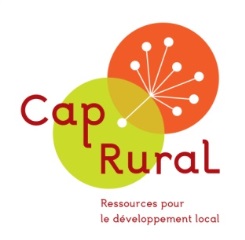 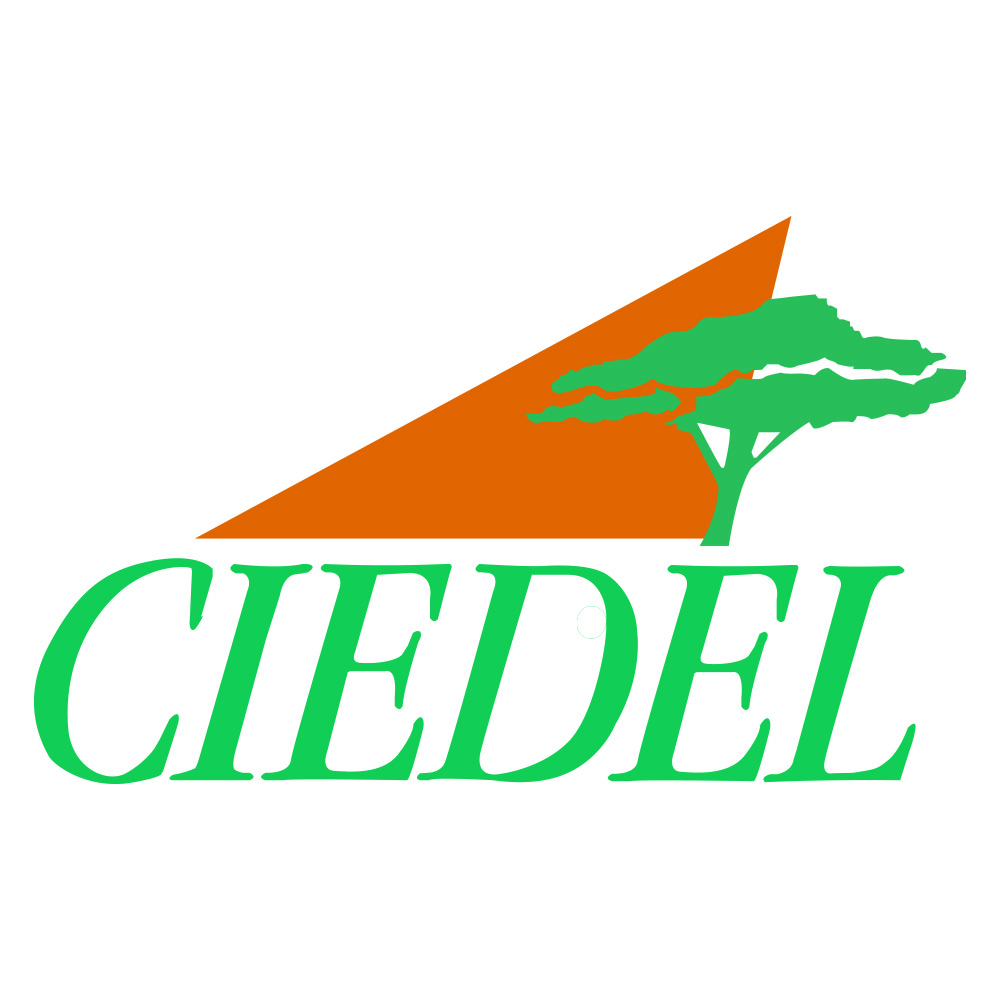 Comprendre, repérer et accompagner l’innovation sociale et territorialeGuide pour renouveler son approche du développement localMylène Thou (Cap Rural) et Pascale Vincent (Ciedel), Chronique sociale, 2018.EXERCICE 1.1.  Le projet est-il innovant ou potentiellement innovant ?EXERCICE 1.1.  Le projet est-il innovant ou potentiellement innovant ?EXERCICE 1.1.  Le projet est-il innovant ou potentiellement innovant ?Est-ce quelque chose de nouveau ?OuiNonSi oui :qu’est-ce que c’est ? Et cela porte sur quoi ? Quelle part de nouveauté propose le projet ?c’est nouveau pour qui ? (groupe social, milieu professionnel, territoire)c’est nouveau par rapport à quoi ? qu’est-ce qui pourra être transformé par le projet ?Si le projet est en cours de développement, se diffuse-t-il ?OuiNonA-t-il rencontré un groupe d’usagers qui l’a adopté ?OuiNonSi oui, ce groupe d’usagers est-il important ? (en nombre, en répartition dans plusieurs secteurs et lieux)Le projet a-t-il entraîné du changement de pratiques, et de normes sociales et culturelles ?OuiNonSi, oui, sur quelles :manières de faire ?manières de voir et de penser ?manières de s’organiser ensemble ?Si le projet est encore en phase d’émergence, est-il susceptible d’entraîner un changement de pratiques et de normes sociales et culturelles ?OuiNonSi, oui, sur quelles :manières de faire ?manières de voir et de penser ?manières de s’organiser ensemble ?Que vient-il progressivement remplacer ? À quoi vient-il se substituer peu à peu ? Ou potentiellement que va-t-il remplacer (ce qu’il détruit ou va détruire d’ancien) ? A quoi va-t-il se substituer ?